Associazione “Amici di Lorena”Parrocchia di N. S. di CzestochowaLargo A. Corelli 900155 Roma – Tel.062290894ASSOCIAZIONE “AMICI DI LORENA”Carissimi Soci,dopo un lungo periodo di difficoltà per la pandemia, vogliamo riprendere con nuovo slancio le attività dell’Associazione “Amici di Lorena” per continuare nella crescita spirituale di ciascuno e nella diffusione  della testimonianza della nostra cara Lorena. La disponibilità dei Padri Missionari della Fede, che ora reggono la parrocchia, ha già permesso di ricordare Lorena il 3/11 u.s. i quali hanno anche accolto la proposta di ricordarla il 3 di ogni mese con un rosario meditato, una breve testimonianza e la S. Messa. A QUESTO APPUNTAMENTO SENTIAMOCI TUTTI INVITATI. Il Consiglio coglie l’occasione per annunciare a tutti i soci che domenica 2/1/2022 dopo la S. Messa delle  h 10.00 durante la quale ci sarà un ricordo della cara Lorena,  si terrà l’assemblea generale dei soci per un momento di preghiera e di confronto, dando a ciascuno la possibilità di offrire suggerimenti e proposte. Durante l’assemblea, inoltre, si svolgeranno le elezioni del nuovo consiglio direttivo. In base allo statuto dell’Associazione, ricordiamo che possono votare ed essere eletti solo i soci iscritti e che la votazione dei 7 membri del Consiglio avviene su una rosa di candidati; tali candidati possono essere proposti per iscritto da:Almeno tre soci;Il consiglio uscente;L’assistente spirituale.Le proposte di candidatura dovranno pervenire alla segretaria su nadia.vincenzi@gmail.com o a mano entro il 26/12/2021.Invitiamo tutti a pregare il Signore perché faccia accelerare questa fase della causa di beatificazione e di chiedere allo Spirito di illuminare le nostre menti per essere portatori della testimonianza di Lorena e per rispondere allo scopo principale dell’Associazione.						                              Il Presidente                                                                                                        Carmela Valentino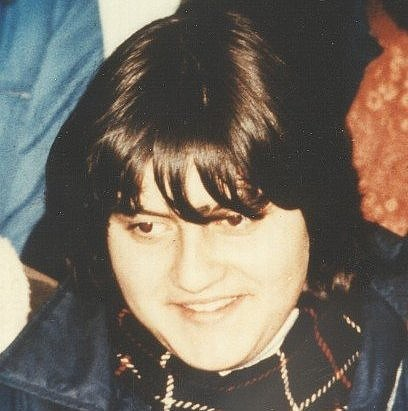 